[ Match Play ]　 ｜ QR1 ｜ QR2 ｜ Match Play｜ 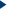 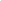 